UNIVERSIDADE FEDERAL DE SANTA CATARINA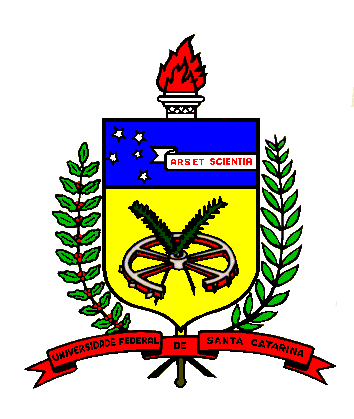 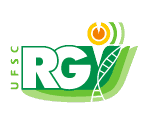 CENTRO DE CIÊNCIAS AGRÁRIASPROGRAMA DE PÓS-GRADUAÇÃO EM RECURSOS GENÉTICOS VEGETAISRodovia Admar Gonzaga, 1346 - Itacorubi - CEP 88034-001 - Florianópolis / SCTelefone +55 (48) 3721-5333 - FAX +55 (48) 3721-5335ppgrgv@contato.ufsc.br | www.rgv.ufsc.brObservações:- A banca deve ser composta por, por no mínimo três (3) membros titulares, todos possuidores do título de doutora(or) ou de notório saber, sendo ao menos um (1) deles externo à universidade e ao menos um (1) deles interno ao Programa. Deverão indicados também um (1) suplente interno ao Programa e um (1) externo ao Programa.- O número de CPF é necessário apenas para membros externos.Florianópolis, _______________________________	          _______________________________       Assinatura do(a) Orientador(a)			         Assinatura do(a) EstudanteProposta de Banca para Defesa de TeseProposta de Banca para Defesa de TeseProposta de Banca para Defesa de TeseProposta de Banca para Defesa de TeseNome completo do Doutorando(a)Nome completo do Doutorando(a)Orientador(a)Orientador(a)Coorientador(a) (se houver)Coorientador(a) (se houver)Título da TeseTítulo da TeseLinha de PesquisaLinha de PesquisaFormatoFormatoPresencial                  Videoconferência Presencial                  Videoconferência Local (para formato presencial)Local (para formato presencial)DataDataHoraHoraBANCABANCABANCABANCAQualidadeTitulação/NomeTitulação/NomeDept/Centro/InstituiçãoPresidente(Orientador(a))Membro 1(Externo à Universidade)CPF: CPF: Membro 2(Interno ou externo ao Programa)CPF: CPF: Membro 3(Interno ao Programa)Membro Suplente(Interno)Membro Suplente(Externo)CPF: CPF: 